Low Frequency ReceiverDemande de devisRéalisation QM / FM / SMVersion 1.1Solar Orbiter RPW INVESTIGATIONMEB (Main Electronic Box) InstrumentLFR (Low Frequency Receiver) Sub-InstrumentTable of Contents1	Présentation	31.1	Projet	31.2	Objectif du document	31.3	Documents de référence	31.4	Terms, definitions and abbreviated terms	32	Introduction	42.1	Description du système	42.2	Interfaces mécaniques	42.3	Interfaces électriques	52.3.1	Connecteurs MDM	52.3.2	Connecteur amovible Tag-Connect	52.4	Composants et boitiers utilisés	62.4.1	LFR (Low Frequency Receiver	62.4.2	TCS (Thermal Control SCM)	82.5	Planning	82.6	Lots	82.6.1	Fabrication QM	82.6.2	Fabrication FM/SM	92.6.3	Conception du boitier / Intégration	92.7	Assurance produit	10PrésentationProjetLe projet Solar-Orbiter est une mission de classe M faisant partie du programme Cosmic Vision de l’ESA. RPW est un consortium instrumental pour l'analyse des ondes impliquant neuf instituts de différents pays.Les objectifs de cet instrument sont de mesurer, d’une part les ondes électriques depuis le continu jusqu’à 20 MHz et d’autre part les ondes magnétiques depuis quelques Hertz jusqu’à 500 kHz, et ainsi de déterminer les caractéristiques des ondes électrostatiques et électromagnétiques dans l'environnement solaire.Au sein du consortium RPW, le LPP a la responsabilité de la fourniture de l’instrument LFR. Cet instrument est un analyseur de données embarqué qui a pour objectif de numériser et de traiter les données issues des capteurs de champ électrique et magnétique. LFR est composé d’une carte électronique comportant un circuit numérique programmable (FPGA) directement intégrée dans la MEB (Main Electronic Box).Le projet RPW est passé en phase C après la tenue de la PDR en mars 2012 au CNES à Toulouse.Objectif du documentLe présent document décrit différent lots lié à la réalisation des modèles QM, FM et SM de l’instrument LFR ainsi qu’à un équipement destiné à protéger ces modèles durant les tests en laboratoire avant livraison.Documents de référenceDéfinition des acrnymesIntroductionDescription du systèmeL’analyseur de données embarqué se présente sous la forme d’une seule carte électronique. Les interfaces électriques passent par 5 connecteurs Micro-D et un connecteur amovible décrits plus loin dans le document. Cette carte est ensuite montée dans une ceinture en aluminium par l’intermédiaire de vis [RD4, partiellement reproduit en Figure 2].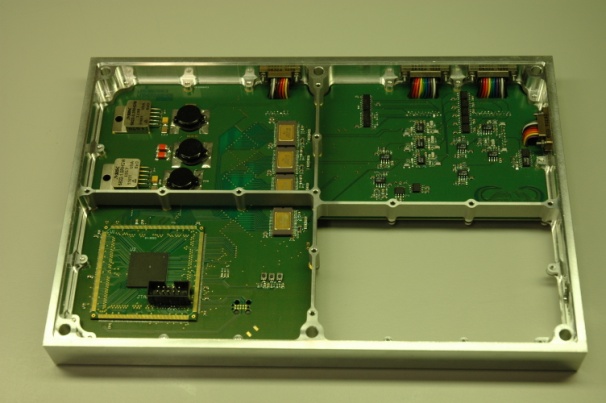 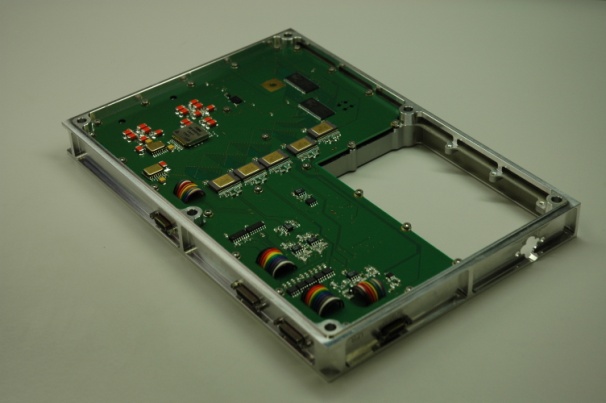 Figure 1 Modèle d'ingénierie de l'instrument LFR. La découpe correspond à la partie TCS, non implémentée sur l’EM. TCS sera implémenté sur les modèles QM / FM / SMInterfaces mécaniques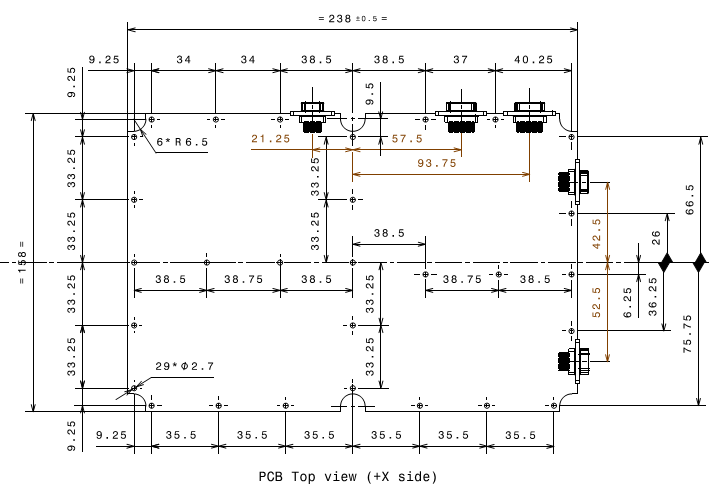 Figure 2 Carte LFR, le quart inférieur droit est un espace réservé à la carte TCS (Thermal Control SCM). Les deux cartes partagent le même PCB mais sont électriquement indépendantes.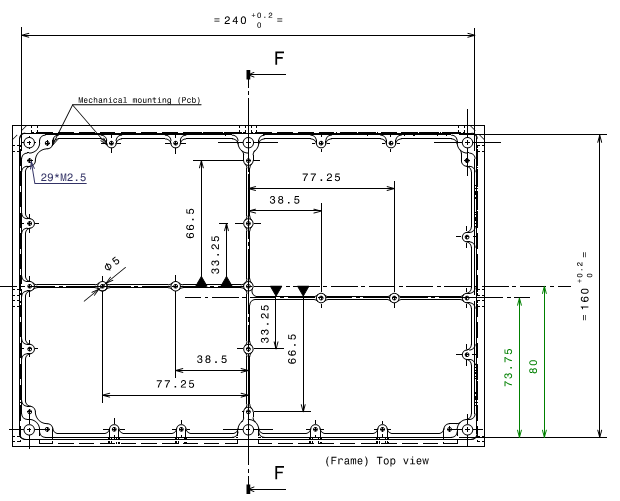 Figure 3 Ceinture en aluminium pour le montage de l'analyseur LFRInterfaces électriquesConnecteurs MDMHormis le connecteur amovible décrit dans la section suivante, tous les connecteurs sont de type MDM filaire. L’implantation prévoit une boucle dans le PCB pour limiter les contraintes mécaniques.Connecteur amovible Tag-ConnectUn connecteur amovible est utilisé pour les tests au sol avant livraison. C’est un connecteur 10 points que l’on peut connecter/déconnecter par des contacts mobiles. L’empreinte utilisée sur la carte permettant l’utilisation du connecteur est représentée Figure 4.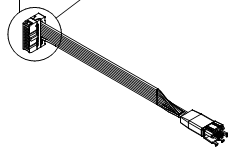 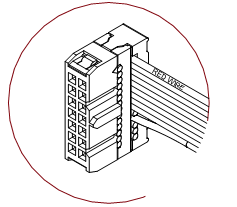 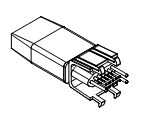 Figure 4 Solution de connexion amovible Tag-Connect TC2050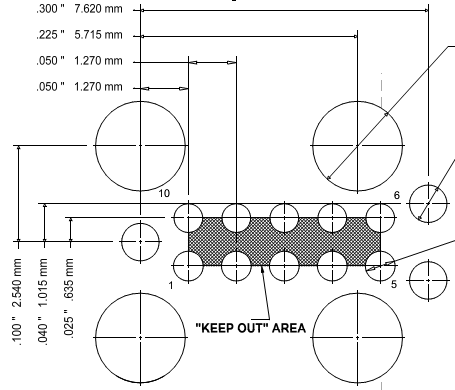 Figure 5 Empreinte réalisée sur la carte LFR pour l'utilisation du connecteur amovibleComposants et boitiers utilisésLFR (Low Frequency Receiver)TCS (Thermal Control SCM)Pour rappel, la partie TCS est électriquement indépendante de la partie LFR. TCS sera implémenté en lieu et place de la découpe qu’on peut observer sur le modèle d’ingénierie (Figure 1).PlanningLivraison QM mi 2014 (carte + boitier).Livraison FM fin 2014 - début 2015 (cartes + boitiers)LotsLes composants et les connecteurs sont fournis par le LPP. La fabrication se fera en deux temps. Après la validation du QM, les modèles FM et SM seront lancés en fabrication, après une étape de modification du design si nécessaire. Il faut prévoir dans le devis l’éventualité d’une fabrication de PCB FM / SM en plus de la fabrication QM si une modification du design est requise.Fabrication QMPour le QM, le layout devra permettre l’utilisation d’un socket élastomère pour les tests du FPGA avant report sur la carte. Le report se fera en deux temps :Fabrication de la carte QM et report de tous les composants sauf le FPGATest au LPP du FPGARetour de la carte chez le prestataire pour le report du FPGAFabrication FM/SMPour les modèles FM / SM, le layout devra permettre l’utilisation d’un socket élastomère pour les tests du FPGA avant report sur la carte. Le report se fera en deux temps :Fabrication des cartes et report de tous les composants sauf FPGATest au LPP des FPGAsRetour des cartes chez le prestataire pour le report du FPGAConception du boitier / IntégrationL’objectif de ce lot est la conception/réalisation de trois boitiers identiques permettant de protéger et de manipuler facilement les différents modèles (QM, FM, SM) pendant les phases de test en environnement de laboratoire. Ceci permettra de manipuler le système en dehors des salles blanches.Conception d’une solution de mise en boitier avec connecteurs déportés sur les faces du boitier (3 connecteurs MDM 15P, 2 connecteur MDM 21P).Fabrication des boitiers.Fabrication des harnais reliant les connecteurs de la carte au boitier.Intégration des cartes dans les boitiers.Cahier des charges :Assurance produitIssRevDateAuthorNotes0025 NOV 2013PLECréation du document1003 DEC 2013PLEMise à jour de la liste de composants LFR1106 DEC 2013PLEAjout du layout dans les lots#ReferenceDocumentVersionRD1RPW-MEB-LFR-SPC-00003LFR specification1.6RD2RPW-MEB-LFR-DRP-00026Development Model report1.2RD3RPW-SYS-MEB-LFR-ICD-00097LFR software ICD1.8RD4LFR-17000-PCB InterfaceLFR Mechanical ICD0D2012 11 30RD5RPW-SYS-MEB-SPC-00021-LESMEB Specification2.02012 11 12RD6RPW-MEB-LFR-NTT-00064LFR Power & mechanical properties1.0RD7RPW-SYS-MEB-LFR-PRC-000472-LESTest Procedure For LFR Acceptance1.0RD8RPW-SYS-MEB-LFR-RPT-000465-LESLFR Software Acceptance Test ReportRD9grspw.pdfSpaceWire IP Cores User’s ManualMay 2011RD10Doc ID 13317 Rev 8RHF1401 DatasheetOctober 2012AbbreviationMeanEMEngineering ModelFMFlight ModelQMQualification ModelRPWRadio and Plasmas WavesSMSpare ModelNomFonctionTypeFabricantJ700-PPower I/F to SCMMDM-15P S FemaleC&KJ701-PSignals I/F to SCM LF preampsMDM-15P P MaleC&KJ702-PSignals I/F to TDS and THRMDM-21P P MaleC&KJ703-PCommunication I/F to DPUMDM-21P P MaleC&KJ704-PPower I/F to LVSP-PDUMDM-15P P MaleC&K#Fournitures en entrée1Schémas de design2Connecteurs de la carte + savers3Composants4Socket élastomère pour le FPGA#Fournitures en sortie1Layout QM2Fabrication PCB QM3Report des composants4Conception boitier de protection5Fabrication boitier de protection6Harnais de connexion dans le boitier de protection7Intégration QM dans le boitier8Thermistance câblée et collée9Vernissage ?10Data package#Fourniture en entrée1Schémas de design2Connecteurs de la carte + savers3Composants4Socket élastomère pour le FPGA#Livraison1Layout FM / SM2Fabrication PCB FM / SM3Report des composants4Conception boitier de protection5Fabrication boitier de protection6Harnais de connexion dans le boitier de protection7Intégration FM / SM dans le boitier8Thermistance câblée et collée9Vernissage ?10Data package#1Boitier étanche2Possibilité de flushage à l’azote3Faces supérieure et inférieure transparentes4Déport des connecteurs MDM de la carte vers des connecteurs équivalent sur les faces latérales5Traversée du connecteur Tag-Connect vers la face supérieure ou vers une des faces latérales6Interface mécanique compatible avec l’interface de la ceinture aluminium finale. La carte sera montée vissée dans le boitier et les connecteurs de la carte seront également vissés7Prévoir suffisamment de place pour l’ajout de savers sur les connecteurs de la carte.8Prévoir suffisamment d’espace sous la carte pour l’utilisation d’un socket pour le RTAX4000#Fourniture en entrée1Schémas mécaniques des cartes2Plan des ceintures aluminium3Connecteur Tag-Connect#Livraison1Conception boitier de protection2Fabrication botier de protection3Fabrication harnais de liaison carte  boitier4Intégration QM / FM / SM dans le boitier